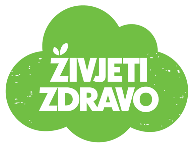 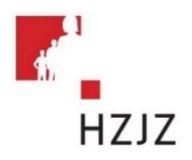 Tjedni jelovnik za prehranu učenika u osnovnim školama od 2. 10. 2023. –  6. 10. 2023.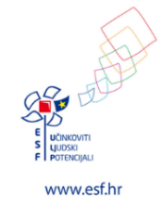 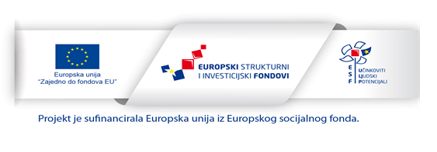 Tjedni jelovnik za prehranu učenika u osnovnim školama od 9.10.2023. – 13.10.2023.Tjedni jelovnik za prehranu učenika u osnovnim školama od 16.10.2023. – 20.10.2023.Tjedan školskog doručka                *20.10. Svjetski dan jabuka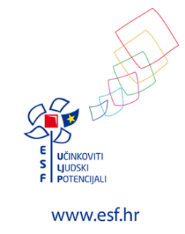 Tjedni jelovnik za prehranu učenika u osnovnim školama od 23.10.2023. – 27.10.2023.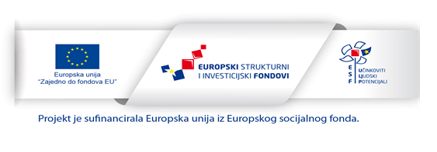 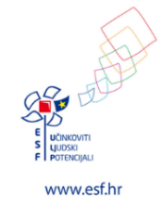 U cilju smanjivanja unosa soli preporučuje se uporaba različitog bilja i začina kao zamjene za sol. Pri odabiru hrane, prednost se daje hrani s nižim sadržajem natrija. Sukladno zakonskoj regulativi, obvezna je uporaba jodirane soli.Tijekom pripreme hrane preporučuje se korištenje manje šećera, kao i smanjenje količine šećera koja se dodaje u tople napitke. Za serviranje deserta preporučuju se deserti na bazi voća ili mlijeka umjesto kolača koji često obiluju šećerom. Najprimjerenija tekućina je voda, ali se preporučuju i sokovi od voća i povrća bez dodanog šećera. Ukoliko postoje uvjeti, optimalno je poslužiti svježe ocijeđene sokove. Bez obzira na to jesu li navedeni u jelovniku ili ne, uvijek se mogu poslužiti voćni i biljni čajevi. Pri zaslađivanju dati prednost medu, dok dodani šećer koristiti u minimalnim količinama.Nadopuna za laktoza intoleranciju: Mlijeko –zamijeniti s kravljim mlijekom bez laktoze ili biljne zamjene za mlijeko pr. sojino, rižino, zobeno obogaćeno kalcijem (+Ca)Jogurt, kefir, acidofil - zamijeniti jogurtom bez laktoze ili sojinim jogurtom Svježi sir – zamijeniti zrnatim sirom bez laktoze Tvrdi sir – zamijeniti svježim sirom bez laktoze ili dimljenim tofu-om Puding – pripremiti domaći puding s mlijekom bez laktoze ili s biljnim zamjenama za mlijeko pr. sojino, rižino, zobeno obogaćeno kalcijem (+Ca); sojin puding                                                                                                                                                                                                                                     Maslac – koristiti meki margarinski namaz ili maslac bez laktoze                                                                                                                                                                                  Voćni jogurt – koristiti sojin voćni jogurt ili sojin jogurt + voće ili jogurt bez laktoze + voće                                                                                                                                                              Mliječni namaz – koristiti namaz koji nije na bazi mlijeka (npr. namaz od slanutka ili meki margarinski namaz)DANDoručak (mliječni obrok)RučakUžina Energetska vrijednost 2.10.2023.
ponedjeljakGraham pecivo
Sirni namaz Čaj, voćeManeštra s grahom i kukuruzom
Crni kruh 
Kiseli krastavciVoće Zlevanka s tikvicama 1.185,203.10.2023.
utorakŽitne pahuljice s mlijekom Voće
Varivo od mahuna s puretinomCrni kruhVoće
Lino jastučići1.214,854.10.2023.
srijedaŠkolski sendvič 
Mlijeko, voćeMesne okruglice u umaku od rajčice
Pire krumpir  
Savijača sa sirom1.122,525.10.2023.
četvrtak Integralni kruh Riblji namaz 
Jogurt s probiotikom VoćePečena piletina, mlinci 
Zelena salata s rajčicomKiflica  
Čokoladno mlijeko1.233,226.10.2023.
petakCimet rolice
Čaj s limunom i medom, voće 
Riblji file, kelj ili blitva s krumpirom   
Cikla salata Jogurt s voćem  1.199,49DANDoručak (mliječni obrok) RučakUžina Energetska vrijednost 9.10.2023.
ponedjeljakKuhano jaje, sir  
Graham ili integralno pecivo
Mlijeko, voćeKremasto varivo od leće i bučeCrni kruhVoće ili kompotKolač od mrkve i jabuke1.206,3410.10.2023.
utorakZobena kaša na mlijeku sa suhim voćemVoće  Rižoto s povrćem i bijelim mesom
Cikla i mrkva salataCrni kruhMaslac, marmelada Mlijeko1.215,4411.10.2023.
srijedaIntegralni šareni sendvič 
Jogurt s probiotikom, voće Fino varivo Zobeni keksi
Crni kruh 
Voće1.200,9812.10.2023.
četvrtakCrni ili integralni kruh Namaz od mahunarki Mlijeko Voće  Zapečena tjestenina sa šunkom i svježim sirom Zelena salata Zobeni keksi 
Mlijeko1.167,3213.10.2023.
petakPužić sa sirom
Čaj, voćeFishburger, umak od jogurta Miješana salataVoćni jogurt1.157,55DANDoručak (mliječni obrok)RučakUžina Energetska vrijednost 16.10.2023.
ponedjeljakProteini na kruhuVoćeVarivo od graška s noklicamaPolubijeli ili crni kruhVoćeKiflicaJogurt s probiotikom 
-17.10.2023.
utorakŠkolska pita VoćeJunetina ili govedina na lešo Pire krumpir, umak od rajčice 
Crni kruh Puding -18.10.2023.
srijedaŠareni tanjur Voće Varivo od puretine i ječma s povrćem Crni ili integralni kruh Voće -19.10.2023.
četvrtakPopajev doručak  Voće Panirana pileća prsa, đuveč 
Miješana salataRaženi kruh, maslac, med-20.10.2023.
petakZapečeno iznenađenje Voće 
Tjestenina s tunom u crvenom umaku 
Zelena salata s mrkvomSavijača s jabukama  -DANDoručak (mliječni obrok) RučakUžina Energetska vrijednost 23.10.2023.
ponedjeljakSavijača sa sirom i bučom, mlijeko VoćeKuhano jaje, špinat, pire krumpirVoće Kremasti jogurt s zobenim pahuljicama 1.226,3824.10.2023.
utorakMuesli žitarice s mlijekom Voće                       Špageti na bolonjski Zelena salata Savijača s višnjama1.195,3825.10.2023.
srijedaĐački integralni sendvičČaj, voćeVarivo od mahuna s puretinom 
Crni kruhZobeni keksKruh, mliječni namaz 1.197,0526.10.2023.
četvrtakRaženi kruhNamaz od graha, slanutka i tune Jogurt s probiotikom, voće Pečena piletina, krpice sa zeljem 
Zelena salata s mrkvomBanane1.161,3027.10.2023.
petakPita od krumpira
JogurtVoćeFishburger, umak od jogurtaMiješana salataKremasti jogurt s voćem 1.172,93